Voici venu le temps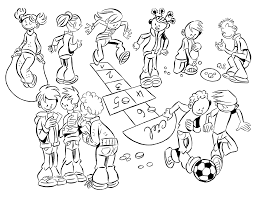 Voici venu le tempsDe se mettre en rang,D’aller joyeusementA la récré en chantant !C’est le meilleur moment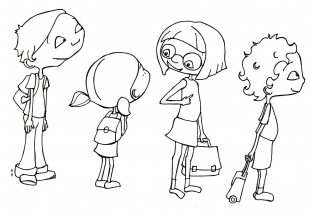 Pour tous les enfantsCourir et danserMais surtout s’amuser !(A chanter sur l’air de « l’île aux enfants »)Voici venu le tempsVoici venu le tempsDe se mettre en rang,D’aller joyeusement                                              A la récré en chantant !C’est le meilleur momentPour tous les enfantsCourir et danserMais surtout s’amuser !(A chanter sur l’air de « l’île aux enfants »)